DSWD DROMIC Report #12 on Typhoon “URSULA”as of 03 January 2020, 6PMSituation Overview“PHANFONE” entered the Philippine Area of Responsibility (PAR) on 23 December 2019 and was named “Ursula” as the 21st Philippine tropical cyclone for 2019. On 24 December 2019, “Ursula” intensified into a typhoon as it moved toward Eastern Visayas; hence, also affecting Northeastern Mindanao, Bicol Region, Central Visayas, CALABARZON, MIMAROPA and Western Visayas. On 28 December 2019, “Ursula” weakened into a Tropical Storm (TS) and exited PAR.Source: DOST-PAGASAStatus of Affected Families / PersonsA total of 623,180 families or 2,543,251 persons are affected in 2,721 barangays in Regions MIMAROPA, VI, VIII and CARAGA (see Table 1).Table 1. Number of Affected Families / PersonsNote: All affected population in Region VII were pre-emptively evacuated and have returned home after the typhoon. Ongoing assessment and validation are continuously being conducted in other regions.Source: DSWD-FOs MIMAROPA, VI, VIII and CaragaStatus of Displaced Families / PersonsInside Evacuation CentersThere are 19,469 families or 77,473 persons taking temporary shelter in 541 evacuation centers in Regions VI and VIII (see Table 2).Table 2. Number of Displaced Families / Persons Inside Evacuation CentersNote: Ongoing assessment and validation are continuously being conducted.Source: DSWD-FOs MIMAROPA, VI, VIII and CaragaOutside Evacuation CentersThere are 13,438 families or 55,537 persons currently staying with their relatives and/or friends (see Table 3).Table 3. Number of Displaced Families / Persons Outside Evacuation CentersNote: Ongoing assessment and validation being conducted. Source: DSWD-FOs MIMAROPA, VI and VIIIDamaged HousesThere are 280,722 damaged houses; of which, 21,586 are totally damaged and 259,136 are partially damaged (see Table 4).Table 4. Number of Damaged HousesNote: Previously reported damaged houses in Region VII were removed from this table as ongoing validation of the affected population is still being conducted. Ongoing assessment and validation are continuously being conducted in other regions.Source: DSWD-FOs MIMAROPA, VI and VIIIAssistance ProvidedA total of ₱46,964,911.88 worth of assistance was provided to the affected families; of which, ₱23,991,051.72 was provided by DSWD; ₱11,472,105.62 from LGUs; ₱765,500.00 and ₱10,736,254.54 from other private sectors (see Table 5).Table 5. Cost of Assistance Provided to Affected Families / PersonsSource: DSWD-FOs MIMAROPA, VI and VIIISituational ReportsDSWD-DRMBDSWD-FO MIMAROPADSWD-FO VDSWD-FO VIDSWD-FO VIIDSWD-FO VIIIDSWD-FO Caraga*****The Disaster Response Operations Monitoring and Information Center (DROMIC) of the DSWD-DRMB is closely monitoring the effects of Typhoon Ursula and is coordinating with the concerned DSWD Field Offices for any significant updates.Prepared by:			CLARRIE MAE A. CASTILLOJOANNA CAMILLE R. JACINTOMARIEL B. FERRARIZMARC LEO L. BUTACReleasing OfficerPHOTO DOCUMENTATIONDSWD-FO VIII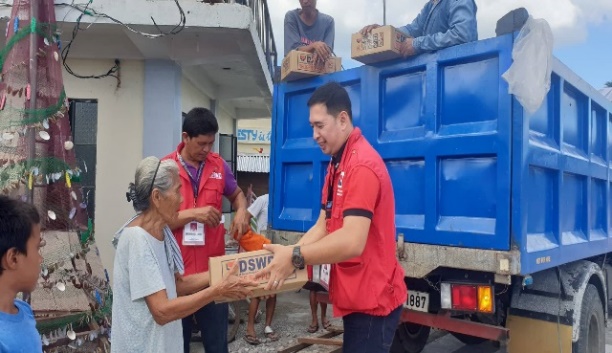 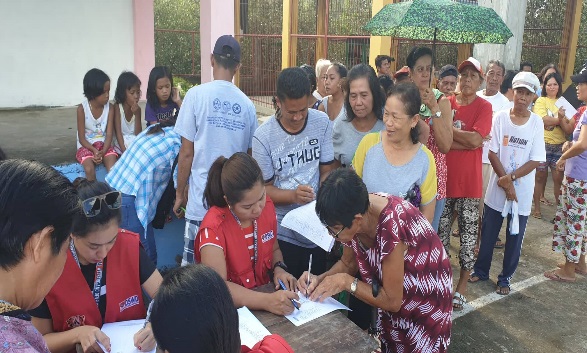 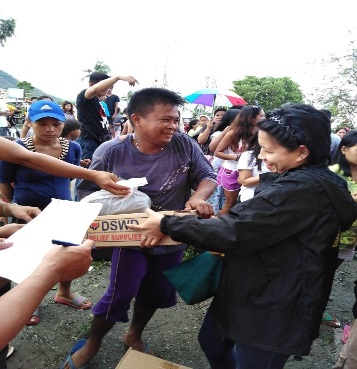 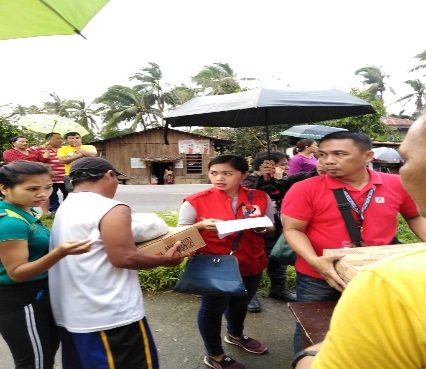 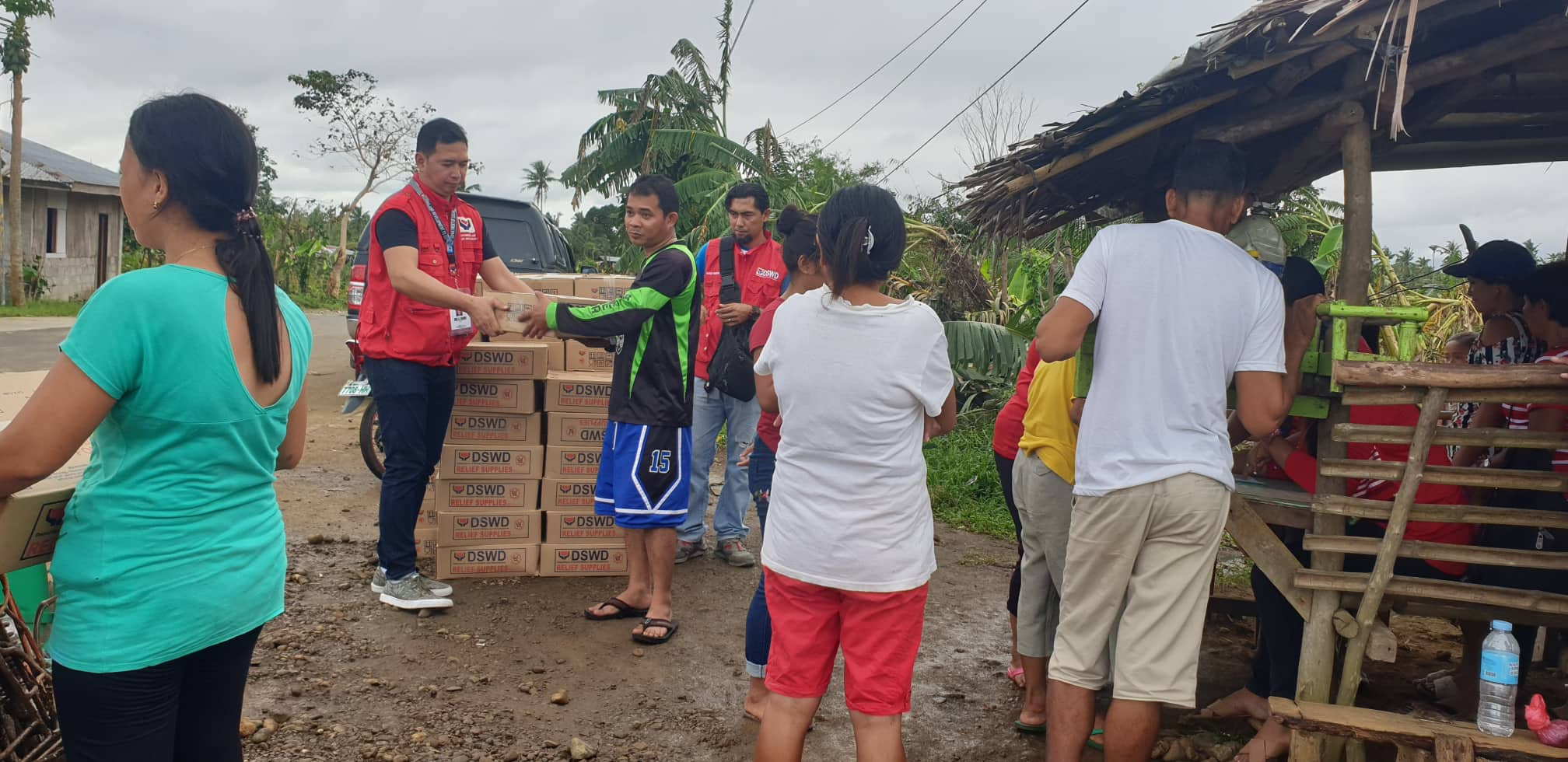 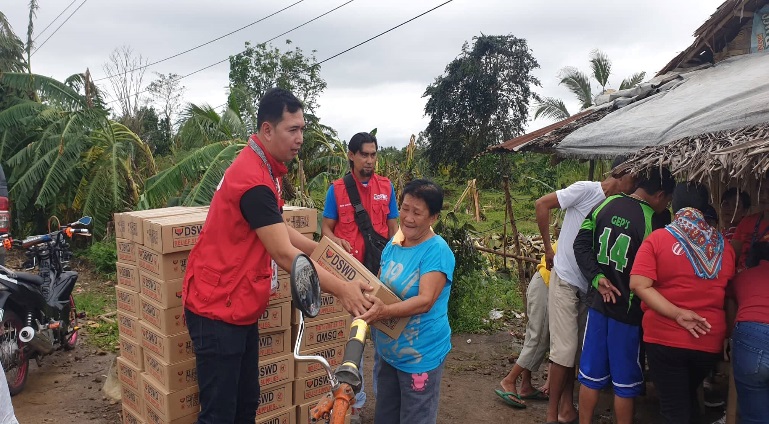 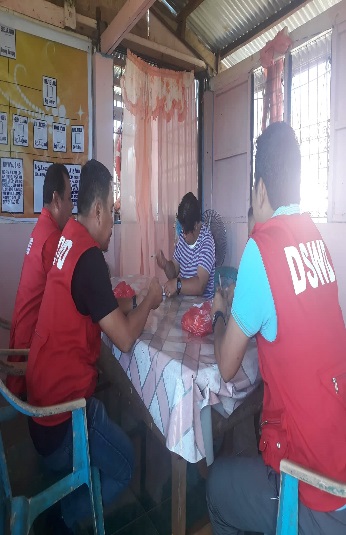 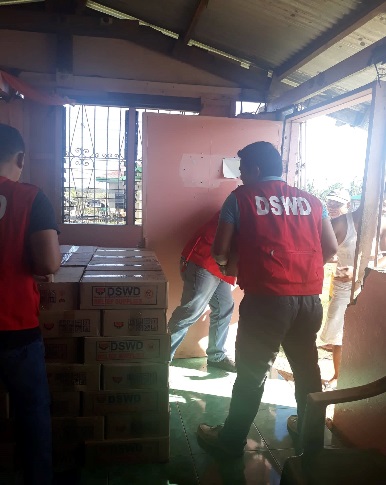 REGION / PROVINCE / MUNICIPALITY REGION / PROVINCE / MUNICIPALITY  NUMBER OF AFFECTED  NUMBER OF AFFECTED  NUMBER OF AFFECTED REGION / PROVINCE / MUNICIPALITY REGION / PROVINCE / MUNICIPALITY  Barangays  Families  Persons GRAND TOTALGRAND TOTAL 2,721  623,180  2,543,251 MIMAROPAMIMAROPA 132  10,293  46,188 MarinduqueMarinduque -  3  7 Gasan -  3  7 Occidental MindoroOccidental Mindoro 27  2,315  9,908 Calintaan 6  529  2,122 Looc 3  15  37 Magsaysay 10  909  4,394 Rizal 2  198  793 San Jose 6  664  2,562 Oriental MindoroOriental Mindoro 74  4,020  19,214 Baco 11  262  1,320 Bansud 3  109  469 Bongabong 1  144  669 Bulalacao (San Pedro) 15  2,462  12,226 City of Calapan (capital) 3  85  250 Gloria 8  168  642 Mansalay 8  454  1,826 Pinamalayan 5  65  244 Puerto Galera 3  68  311 Roxas 8  160  1,080 Socorro 5  29  117 Victoria 4  14  60 RomblonRomblon 31  3,955  17,059 Alcantara -  131  655 Cajidiocan 5  220  785 Calatrava -  1  5 Concepcion 2  63  207 Corcuera 1  36  120 Ferrol 6  233  662 Looc 5  283  99 Odiongan -  45  225 Romblon (capital) 1  20  102 San Agustin 6  92  340 San Andres -  6  30 San Jose -  856  4,280 Santa Fe -  1,825  9,125 Santa Maria (Imelda) 5  144  424 REGION VIREGION VI 880  241,418  1,035,298 AklanAklan 246  66,752  291,755 Altavas 14  6,680  25,626 Banga 30  9,250  39,362 Batan 20  6,301  23,784 Kalibo (capital) 1  38  190 Libacao 1  24  72 Madalag 25  279  1,251 New Washington 13  486  2,430 Buruanga 15  4,038  21,251 Ibajay 35  10,068  50,110 Lezo 1  24  95 Makato 18  7,804  30,053 Malay 17  4,909  24,502 Malinao 20  4,502  16,262 Nabas 20  2,139  9,145 Numancia 1  5,287  26,232 Tangalan 15  4,923  21,390 AntiqueAntique 71  14,118  60,810 Caluya 11  2,959  11,836 Libertad 19  4,163  19,688 Pandan 34  6,889  28,858 Sebaste 7  107  428 CapizCapiz 332  92,704  411,958 Cuartero 20  1,167  5,835 Dao 19  1,497  7,198 Dumalag 11  382  1,768 Dumarao 33  11,975  46,157 Ivisan 15  7,415  37,075 Ma-ayon 32  9,139  38,416 Mambusao 25  4,204  20,022 Panay 34  10,386  50,700 Panitan 21  1,272  4,920 Pilar 17  911  4,943 Pontevedra 6  272  1,015 President Roxas 22  7,657  36,285 Roxas City (capital) 46  23,210  116,315 Sapi-an 10  4,734  7,904 Sigma 21  8,483  33,405 IloiloIloilo 231  67,844  270,775 Ajuy 34  15,906  57,978 Balasan 23  9,654  35,616 Banate 5  85  351 Batad 24  4,734  19,472 Carles 33  17,664  77,606 Concepcion 14  375  1,454 Estancia 19  7,865  39,325 City of Passi 3  98  392 San Dionisio 27  3,540  10,663 San Enrique 2  88  440 San Rafael 6  17  81 Sara 41  7,818  27,397 REGION VIIIREGION VIII 1,688  371,132  1,460,414 BiliranBiliran 55  32,091  118,852 Almeria 3  4,474  17,852 Kawayan 2  2,333  10,257 Naval (capital) 4  7,335  20,213 Biliran 11  3,571  4,853 Cabucgayan 13  5,141  21,708 Caibiran 17  5,388  26,500 Culaba 3  3,249  15,069 Maripipi 2  600  2,400 Eastern SamarEastern Samar 329  46,971  181,619 City of Borongan (capital) 38  2,285  9,140 Can-Avid 28  47  191 San Julian 16  4,134  16,536 Sulat 9  305  1,127 Balangiga 13  4,148  16,276 Balangkayan 15  2,986  11,370 General MacArthur 30  2,496  9,984 Giporlos 18  4,140  13,652 Guiuan 46  1,597  6,388 Hernani 13  2,670  10,680 Lawaan 2  2,921  11,684 Llorente 33  6,137  22,504 Mercedes 2  2,389  9,556 Quinapondan 25  4,644  18,576 Salcedo 41  6,072  23,955 LeyteLeyte 892  194,004  770,500 Alangalang 54  5,019  11,680 Babatngon 25  7,023  21,069 Palo 33  19,289  79,563 San Miguel 21  5,573  22,291 Santa Fe 16  4,572  18,288 Tacloban City (capital) 117  25,176  119,918 Tanauan 54  8,407  13,098 Tolosa 15  5,524  27,620 Barugo 37  8,632  34,932 Capoocan 21  6,705  21,599 Carigara 38  12,080  54,083 Dagami 65  3,293  15,194 Dulag 45  13,722  51,591 Jaro 42  3,680  14,720 La Paz 10  4,980  20,775 MacArthur 31  632  3,000 Mayorga 16  71  311 Pastrana 29  3,872  16,375 Tabontabon 16  3,410  12,484 Tunga 8  2,446  9,784 Calubian 53  7,799  29,059 Leyte 30  6,142  30,457 San Isidro 19  9,245  36,980 Tabango 11  8,496  36,542 Villaba 35  12,990  51,960 Albuera 1  731  3,642 Isabel 2  25  106 Kananga 1  963  3,852 Matag-ob 21  142  457 Ormoc City 15  2,740  6,575 Palompon 3  589  2,356 City of Baybay 3  25  100 Hilongos 5  11  39 Western SamarWestern Samar 412  98,066  389,443 Almagro 23  725  2,559 Santo Nino 4  465  1,378 Tagapul-an 13  250  1,307 Basey 51  17,894  64,493 Calbiga 41  6,626  22,201 City of Catbalogan (capital) 56  30,736  122,572 Daram 58  8,319  39,609 Jiabong 34  4,126  16,009 Marabut 9  2,065  8,260 Paranas (Wright) 18  424  1,900 Pinabacdao 24  4,925  18,904 San Sebastian 14  2,309  9,766 Santa Rita 38  11,384  49,213 Talalora 2  2,306  9,224 Villareal 2  2,678  10,712 Zumarraga 25  2,834  11,336 CARAGACARAGA 21  337  1,351 Dinagat IslandDinagat Island 19  307  1,228 Basilisa (Rizal) 7  101  404 Libjo (Albor) 3  31  124 San Jose (capital) 7  166  664 Tubajon 2  9  36 Surigao del NorteSurigao del Norte 2  30  123 Pilar 2  30  123 REGION / PROVINCE / MUNICIPALITY REGION / PROVINCE / MUNICIPALITY  NUMBER OF EVACUATION CENTERS (ECs)  NUMBER OF EVACUATION CENTERS (ECs)  NUMBER OF DISPLACED  NUMBER OF DISPLACED  NUMBER OF DISPLACED  NUMBER OF DISPLACED REGION / PROVINCE / MUNICIPALITY REGION / PROVINCE / MUNICIPALITY  NUMBER OF EVACUATION CENTERS (ECs)  NUMBER OF EVACUATION CENTERS (ECs)  INSIDE ECs  INSIDE ECs  INSIDE ECs  INSIDE ECs REGION / PROVINCE / MUNICIPALITY REGION / PROVINCE / MUNICIPALITY  NUMBER OF EVACUATION CENTERS (ECs)  NUMBER OF EVACUATION CENTERS (ECs)  Families  Families  Persons (Actual)  Persons (Actual) REGION / PROVINCE / MUNICIPALITY REGION / PROVINCE / MUNICIPALITY  CUM  NOW  CUM  NOW  CUM  NOW GRAND TOTALGRAND TOTAL 1,435  541  45,396  19,469  189,142  77,473 MIMAROPAMIMAROPA 225  -  6,409  -  29,370  - Occidental MindoroOccidental Mindoro 41  -  1,696  -  7,870  - Calintaan 11  -  207  -  791  - Looc 3  -  15  -  37  - Magsaysay 15  -  823  -  4,030  - Rizal 5  -  114  -  450  - San Jose 7  -  537  -  2,562  - Oriental MindoroOriental Mindoro 131  -  3,950  -  18,810  - Baco 12  -  262  -  1,320  - Bansud 6  -  109  -  469  - Bongabong 1  -  144  -  669  - Bulalacao (San Pedro) 61  -  2,401  -  11,933  - City of Calapan (capital) 3  -  85  -  250  - Gloria 8  -  168  -  642  - Mansalay 8  -  454  -  1,826  - Pinamalayan 7  -  61  -  224  - Puerto Galera 5  -  68  -  311  - Roxas 11  -  155  -  989  - Socorro 5  -  29  -  117  - Victoria 4  -  14  -  60  - RomblonRomblon 53  -  763  -  2,690  - Cajidiocan 11  -  220  -  785  - Concepcion 2  -  49  -  158  - Corcuera 4  -  36  -  120  - Ferrol 6  -  205  -  662  - Looc 5  -  26  -  99  - Romblon (capital) 1  -  20  -  102  - San Agustin 12  -  91  -  340  - Santa Maria (Imelda) 12  -  116  -  424  - REGION VIREGION VI 559  121  13,040  1,165  56,446  5,030 AklanAklan 155  25  2,132  258  8,887  1,301 Altavas 16  -  93  -  403  - Banga 6  1  12  3  58  12 Batan 8  -  243  -  1,199  - Madalag 17  -  216  -  882  - New Washington 1  1  28  28  130  130 Ibajay 19  19  216  216  1,105  1,105 Malay 7  4  160  11  527  54 Malinao 34  -  167  -  560  - Nabas 28  -  845  -  3,396  - Tangalan 19  -  152  -  627  - AntiqueAntique 20  -  196  -  676  - Libertad 20  -  196  -  676  - CapizCapiz 259  30  8,751  469  39,568  2,009 Cuartero 2  -  18  -  65  - Dao 11  1  66  7  246  32 Dumarao 51  18  4,172  292  17,861  1,156 Ivisan 21  1  458  2  2,103  7 Ma-ayon 9  -  263  -  1,097  - Mambusao 38  -  366  -  1,417  - Panay 34  -  1,081  -  5,123  - Panitan 4  -  112  -  577  - Pilar 17  -  911  -  4,943  - Pontevedra 11  -  272  -  1,015  - Roxas City (capital) 44  10  829  168  4,170  814 Sapi-an 11  -  154  -  770  - Sigma 6  -  49  -  181  - IloiloIloilo 125  66  1,961  438  7,315  1,720 Ajuy 8  8  57  57  229  229 Balasan 70  56  1,046  378  4,001  1,480 Batad 6  1  5  1  26  5 Estancia 3  -  79  -  307  - City of Passi 3  -  98  -  392  - San Dionisio 21  -  639  -  2,179  - San Enrique 2  -  20  -  100  - San Rafael 6  1  17  2  81  6 Sara 6  -  -  -  -  - REGION VIIIREGION VIII 628  420  25,610  18,304  101,975  72,443 BiliranBiliran 8  7  2,818  2,818  9,190  9,033 Almeria 1  -  88  88  157  - Kawayan 1  1  832  832  3,096  3,096 Naval (capital) 1  1  116  116  569  569 Biliran 1  1  168  168  562  562 Cabucgayan 1  1  435  435  962  962 Caibiran 1  1  555  555  1,661  1,661 Culaba 1  1  120  120  505  505 Maripipi 1  1  504  504  1,678  1,678 Eastern SamarEastern Samar 60  60  630  630  2,432  2,432 San Julian 2  2  27  27  88  88 Balangkayan 13  13  290  290  1,065  1,065 Guiuan 26  26  133  133  581  581 Salcedo 19  19  180  180  698  698 LeyteLeyte 299  110  10,944  4,087  40,945  13,545 Babatngon 22  22  100  100  400  400 Palo 4  4  668  668  1,852  1,852 San Miguel 54  -  1,861  -  6,327  - Tacloban City (capital) 13  1  934  128  4,145  518 Tolosa 15  15  770  770  1,343  1,343 Barugo 7  7  102  102  376  376 Capoocan 1  1  1  1  4  4 Carigara 1  1  19  19  79  79 Dagami 1  -  493  -  1,972  - Dulag 27  -  889  -  3,540  - Jaro 7  7  120  120  443  443 La Paz 10  10  202  202  730  730 MacArthur 7  -  642  -  2,568  - Pastrana 9  9  174  174  662  662 Tabontabon 16  -  337  -  1,350  - Tunga 8  8  393  393  1,572  1,572 Calubian 21  -  147  -  744  - Leyte 30  -  998  -  4,233  - Tabango 19  19  422  422  1,608  1,608 Isabel 2  2  25  25  106  106 Kananga 4  4  963  963  3,852  3,852 Ormoc City 21  -  684  -  3,039  - Western SamarWestern Samar 261  243  11,218  10,769  49,408  47,433 Santo Nino 10  -  25  -  75  - Tagapul-an 14  14  144  144  519  519 Basey 83  83  3,821  3,821  16,833  16,833 Calbiga 30  30  1,578  1,578  6,312  6,312 Daram 58  58  2,911  2,911  14,556  14,556 Jiabong 34  34  1,070  1,070  4,546  4,546 Paranas (Wright) 8  -  424  -  1,900  - San Sebastian 14  14  700  700  2,604  2,604 Santa Rita 2  2  63  63  161  161 Zumarraga 8  8  482  482  1,902  1,902 CARAGACARAGA 23  -  337  -  1,351  - Dinagat IslandDinagat Island 21  -  307  -  1,228  - Basilisa (Rizal) 10  -  101  -  404  - Libjo (Albor) 3  -  31  -  124  - San Jose (capital) 6  -  166  -  664  - Tubajon 2  -  9  -  36  - Surigao del NorteSurigao del Norte 2  -  30  -  123  - Pilar 2  -  30  -  123  - REGION / PROVINCE / MUNICIPALITY REGION / PROVINCE / MUNICIPALITY  NUMBER OF DISPLACED  NUMBER OF DISPLACED  NUMBER OF DISPLACED  NUMBER OF DISPLACED REGION / PROVINCE / MUNICIPALITY REGION / PROVINCE / MUNICIPALITY  OUTSIDE ECs  OUTSIDE ECs  OUTSIDE ECs  OUTSIDE ECs REGION / PROVINCE / MUNICIPALITY REGION / PROVINCE / MUNICIPALITY  Families  Families  Persons  Persons REGION / PROVINCE / MUNICIPALITY REGION / PROVINCE / MUNICIPALITY  CUM  NOW  CUM  NOW GRAND TOTALGRAND TOTAL 30,091  13,438  119,481  55,537 MIMAROPAMIMAROPA 579  -  2,498  - MarinduqueMarinduque 3  -  7  - Gasan 3  -  7  - Occidental MindoroOccidental Mindoro 492  -  2,038  - Calintaan 322  -  1,331  - Magsaysay 86  -  364  - Rizal 84  -  343  - Oriental MindoroOriental Mindoro 70  -  404  - Bulalacao (San Pedro) 61  -  293  - Pinamalayan 4  -  20  - Roxas 5  -  91  - RomblonRomblon 14  -  49  - Concepcion 14  -  49  - REGION VIREGION VI 17,706  1,752  68,265  7,297 AklanAklan 3,458  613  14,572  2,607 Altavas 409  409  1,587  1,587 Batan 395  -  1,702  - Ibajay 385  204  1,975  1,020 Malay 109  -  404  - Malinao 347  -  1,208  - Nabas 1,294  -  5,749  - Tangalan 519  -  1,947  - AntiqueAntique 434  434  1,599  1,599 Libertad 434  434  1,599  1,599 CapizCapiz 4,598  74  19,824  275 Cuartero 40  -  200  - Dao 506  -  1,987  - Dumalag 159  -  603  - Dumarao 70  70  258  258 Ivisan 113  2  565  10 Ma-ayon 158  -  635  - Mambusao 14  -  75  - Panay 971  -  4,938  - Panitan 560  -  2,345  - Sapi-an 1,482  -  6,135  - Sigma 525  2  2,083  7 IloiloIloilo 9,216  631  32,270  2,816 Balasan 765  546  3,265  2,465 Banate 85  85  351  351 Batad 102  -  484  - San Dionisio 465  -  1,662  - San Enrique 68  -  340  - Sara 7,731  -  26,168  - REGION VIIIREGION VIII 11,806  11,686  48,718  48,240 BiliranBiliran 85  85  402  402 Culaba 85  85  402  402 Eastern SamarEastern Samar 1,438  1,438  5,141  5,141 Balangkayan 1,438  1,438  5,141  5,141 LeyteLeyte 1,356  1,251  5,579  5,161 Tacloban City (capital) 1,251  1,251  5,161  5,161 Ormoc City 105  -  418  - Western SamarWestern Samar 8,927  8,912  37,596  37,536 Santo Nino 15  -  60  - Daram 3,623  3,623  17,208  17,208 Jiabong 3,353  3,353  11,776  11,776 San Sebastian 1,619  1,619  7,162  7,162 Santa Rita 317  317  1,390  1,390 REGION / PROVINCE / MUNICIPALITY REGION / PROVINCE / MUNICIPALITY  NO. OF DAMAGED HOUSES  NO. OF DAMAGED HOUSES  NO. OF DAMAGED HOUSES REGION / PROVINCE / MUNICIPALITY REGION / PROVINCE / MUNICIPALITY  Total  Totally  Partially GRAND TOTALGRAND TOTAL 280,722  21,586  259,136 MIMAROPAMIMAROPA 3,216  810  2,406 Oriental MindoroOriental Mindoro 38  5  33 Puerto Galera 13  -  13 Roxas 25  5  20 RomblonRomblon 3,178  805  2,373 Alcantara 131  24  107 Calatrava 1  -  1 Ferrol 28  3  25 Looc 257  22  235 Odiongan 45  -  45 San Agustin 1  -  1 San Andres 6  3  3 San Jose 856  565  291 Santa Fe 1,825  180  1,645 Santa Maria (Imelda) 28  8  20 REGION VIREGION VI 44,153  4,615  39,538 AklanAklan 5,729  472  5,257 Altavas 5,729  472  5,257 AntiqueAntique 6,695  1,141  5,554 Caluya 2,959  687  2,272 Libertad 3,736  454  3,282 CapizCapiz 12,382  1,126  11,256 Ivisan 6,823  346  6,477 Ma-ayon 1,333  121  1,212 Mambusao 99  6  93 Panay 4,115  651  3,464 Sigma 12  2  10 IloiloIloilo 19,347  1,876  17,471 Batad 4,203  370  3,833 Carles 5,562  1,362  4,200 San Dionisio 1,734  89  1,645 San Rafael 17  1  16 Sara 7,831  54  7,777 REGION VIIIREGION VIII 233,353  16,161  217,192 BiliranBiliran 24,639  2,418  22,221 Almeria 2,153  238  1,915 Kawayan 2,333  390  1,943 Naval (capital) 7,355  674  6,681 Biliran 3,571  227  3,344 Cabucgayan 3,168  207  2,961 Caibiran 4,228  509  3,719 Culaba 1,231  148  1,083 Maripipi 600  25  575 Eastern SamarEastern Samar 35,364  3,031  32,333 City of Borongan (capital) 2,285  27  2,258 San Julian 84  3  81 Balangiga 3,352  118  3,234 Balangkayan 2,615  150  2,465 General MacArthur 2,127  109  2,018 Giporlos 3,640  415  3,225 Guiuan 1,597  206  1,391 Hernani 2,183  149  2,034 Lawaan 2,921  101  2,820 Llorente 5,189  429  4,760 Mercedes 1,767  517  1,250 Quinapondan 3,903  492  3,411 Salcedo 3,701  315  3,386 LeyteLeyte 129,835  6,986  122,849 Alangalang 5,019  569  4,450 Babatngon 6,911  419  6,492 Palo 6,572  197  6,375 San Miguel 2,795  80  2,715 Santa Fe 3,120  675  2,445 Tacloban City (capital) 24,247  990  23,257 Tanauan 8,407  568  7,839 Tolosa 5,458  152  5,306 Barugo 2,648  76  2,572 Capoocan 6,018  420  5,598 Carigara 5,943  177  5,766 Dagami 2,250  10  2,240 Dulag 1,119  18  1,101 Jaro 3,680  60  3,620 La Paz 3  -  3 MacArthur 1  1  - Mayorga 1  1  - Pastrana 3,873  140  3,733 Tabontabon 2,616  35  2,581 Tunga 1,500  50  1,450 Calubian 7,572  317  7,255 Leyte 6,118  315  5,803 San Isidro 5,860  454  5,406 Tabango 8,496  467  8,029 Villaba 5,496  559  4,937 Albuera 600  23  577 Isabel 5  1  4 Matag-ob 142  26  116 Ormoc City 2,740  151  2,589 Palompon 589  32  557 City of Baybay 25  3  22 Hilongos 11  -  11 Western SamarWestern Samar 43,515  3,726  39,789 Almagro 297  8  289 Santo Nino 305  37  268 Tarangnan 218  29  189 Basey 12,956  860  12,096 Calbiga 1,530  33  1,497 Daram 6,080  1,124  4,956 Jiabong 5  -  5 Marabut 2,065  98  1,967 Paranas (Wright) 146  -  146 Pinabacdao 3,871  227  3,644 San Sebastian 525  12  513 Santa Rita 9,746  1,019  8,727 Talalora 169  25  144 Villareal 2,768  161  2,607 Zumarraga 2,834  93  2,741 REGION / PROVINCE / MUNICIPALITY REGION / PROVINCE / MUNICIPALITY  COST OF ASSISTANCE  COST OF ASSISTANCE  COST OF ASSISTANCE  COST OF ASSISTANCE  COST OF ASSISTANCE REGION / PROVINCE / MUNICIPALITY REGION / PROVINCE / MUNICIPALITY  DSWD  LGU  NGOs  OTHERS  GRAND TOTAL GRAND TOTALGRAND TOTAL 23,991,051.72  11,472,105.62  765,500.00  10,736,254.54  46,964,911.88 MIMAROPAMIMAROPA 2,436,000.00  1,235,500.00  -  10,736,254.54  14,407,754.54 MarinduqueMarinduque 3,450.00  -  -  -  3,450.00 Gasan 3,450.00  -  -  -  3,450.00 Occidental MindoroOccidental Mindoro 1,082,550.00  882,000.00  -  6,069,624.42  8,034,174.42 Abra de Ilog -  -  -  6,069,624.42  6,069,624.42 Calintaan 253,500.00  -  -  -  253,500.00 Magsaysay 735,000.00  672,000.00  -  -  1,407,000.00 San Jose 94,050.00  210,000.00  -  -  304,050.00 Oriental MindoroOriental Mindoro 1,350,000.00  353,500.00  -  4,666,630.12  6,370,130.12 Baco -  17,500.00  -  4,666,630.12  4,684,130.12 Bulalacao (San Pedro) 1,350,000.00  336,000.00  -  -  1,686,000.00 REGION VIREGION VI 11,917,960.00  1,364,600.00  765,500.00  -  14,048,060.00 AklanAklan 2,118,960.00  8,300.00  -  -  2,127,260.00 Batan -  8,300.00  -  -  8,300.00 Buruanga 419,760.00  -  -  -  419,760.00 Ibajay 851,760.00  -  -  -  851,760.00 Nabas 415,440.00  -  -  -  415,440.00 Tangalan 432,000.00  -  -  -  432,000.00 AntiqueAntique 591,120.00  660,300.00  765,500.00  -  2,016,920.00 Libertad 591,120.00  660,300.00  765,500.00  -  2,016,920.00 CapizCapiz 4,693,680.00  471,300.00  -  -  5,164,980.00 Dao 108,000.00  40,000.00  -  -  148,000.00 Dumarao 180,000.00  36,000.00  -  -  216,000.00 Ivisan 72,000.00  -  -  -  72,000.00 Ma-ayon 612,000.00  -  -  -  612,000.00 Mambusao 108,000.00  -  -  -  108,000.00 Panay 468,000.00  -  -  -  468,000.00 Panitan 162,000.00  298,700.00  -  -  460,700.00 Pilar 180,000.00  -  -  -  180,000.00 Pontevedra 1,857,920.00  -  -  -  1,857,920.00 Roxas City (capital) 468,000.00  -  -  -  468,000.00 Sapi-an 225,760.00  76,000.00  -  -  301,760.00 Sigma 252,000.00  20,600.00  -  -  272,600.00 IloiloIloilo 4,514,200.00  224,700.00  -  -  4,738,900.00 Balasan 1,927,920.00  -  -  -  1,927,920.00 Batad 450,000.00  -  -  -  450,000.00 Carles 580,000.00  -  -  -  580,000.00 Concepcion 180,000.00  -  -  -  180,000.00 Estancia 540,000.00  -  -  -  540,000.00 San Dionisio 338,040.00  -  -  -  338,040.00 Sara 498,240.00  224,700.00  -  -  722,940.00 REGION VIIIREGION VIII 9,637,091.72  8,872,005.62  -  -  18,509,097.34 BiliranBiliran 1,258,204.12  2,024,663.64  -  -  3,282,867.76 Almeria 70,660.48  -  -  -  70,660.48 Kawayan 364,552.80  334,031.36  -  -  698,584.16 Naval (capital) 45,367.24  46,571.68  -  -  91,938.92 Biliran 47,374.64  -  -  -  47,374.64 Cabucgayan 81,500.44  88,325.60  -  -  169,826.04 Caibiran 526,376.92  1,555,735.00  -  -  2,082,111.92 Culaba 110,327.20  -  -  -  110,327.20 Maripipi 12,044.40  -  -  -  12,044.40 Eastern SamarEastern Samar 3,292,136.00  1,297,952.04  -  -  4,590,088.04 Balangiga 562,072.00  -  -  -  562,072.00 Balangkayan -  693,757.44  -  -  693,757.44 Guiuan 802,960.00  -  -  -  802,960.00 Mercedes 802,960.00  -  -  -  802,960.00 Quinapondan 321,184.00  160,559.20  -  -  481,743.20 Salcedo 802,960.00  443,635.40  -  -  1,246,595.40 LeyteLeyte 3,400,535.60  3,576,517.22  -  -  6,977,052.82 Babatngon 188,695.60  1,295,192.80  -  -  1,483,888.40 Palo 401,480.00  -  -  -  401,480.00 Tacloban City (capital) 401,480.00  364,142.36  -  -  765,622.36 Tolosa -  180,000.00  -  -  180,000.00 Barugo 401,480.00  -  -  -  401,480.00 Dagami 802,960.00  197,929.64  -  -  1,000,889.64 La Paz -  19,672.52  -  -  19,672.52 MacArthur -  257,750.16  -  -  257,750.16 San Isidro 802,960.00  -  -  -  802,960.00 Tabango 401,480.00  527,856.00  -  -  929,336.00 Ormoc City -  713,831.44  -  -  713,831.44 City of Baybay -  20,142.30  -  -  20,142.30 Western SamarWestern Samar 1,686,216.00  1,972,872.72  -  -  3,659,088.72 Basey 802,960.00  1,473,833.08  -  -  2,276,793.08 Calbiga 401,480.00  218,003.64  -  -  619,483.64 Daram 481,776.00  -  -  -  481,776.00 San Sebastian -  281,036.00  -  -  281,036.00 DATESITUATIONS / ACTIONS UNDERTAKEN02 January 2020The Disaster Response Management Bureau (DRMB) is closely coordinating with the concerned Field Offices for significant disaster response updates.All QRT members and emergency equipment are on standby and ready for deployment.DATESITUATIONS / ACTIONS UNDERTAKEN30 December 2019DSWD-FO MIMAROPA through SWADT has already provided augmentation support through relief distribution to the Municipality of Bulalacao in Oriental Mindoro, and Municipalities of Calintaan, Magsaysay and San Jose in Occidental Mindoro.DSWD-FO MIMAROPA conducted thorough validation on the affected families and individuals.27 December 2019DSWD-FO MIMAROPA through SWADT Offices monitored the existing evacuation centers to know other needs and services that might be needed by the affected families.DSWD-FO MIMAROPA coordinated with affected LGUs and other concerned agencies on the condition and situation of displaced families/individuals.With ongoing replenishment of goods to ensure availability of goods to support the immediate needs of the affected families/individuals.DSWD-FO MIMAROPA-Disaster Response Management Division deployed staff to attend Disaster Response Cluster Meeting at Office of Civil Defense, Batangas City.A total of 662 families or 2,868 persons have pre-emptively evacuated in 29 Evacuation Centers in MIMAROPA; 21 families or 84 individuals pre-emptively evacuated and moved to their relatives and/or friends in Marinduque and Romblon.DATESITUATIONS / ACTIONS UNDERTAKEN29 December 2019DSWD-FO V submitted their terminal report.A total of 2,368 families or 8,511 persons have pre-emptively evacuated in 62 Evacuation Centers in Region V; 42 families or 176 individuals pre-emptively evacuated and moved to their relatives and/or friends in Albay and Masbate. The needs of the 74 families or 307 persons who are still inside the Evacuation Centers shall be continuously monitored and managed by LGUs.25 December 2019DSWD-FO V augmented 4,000 family food packs amounting to ₱1,508,560.00 to the province of Sorsogon.DSWD-FO V through the Disaster Response Management Division (DRMD) facilitated the provision of assistance to the affected individuals.DSWD-FO V coordinated with PAT/MAT for generation of data of the affected families/persons.DSWD-FO V through DRMD continuous to monitor weather updates and information.DSWD-FO V Resource Operation Section ensured the availability of family food packs and non-food items as need arises.PAT and MAT members in the 6 provinces are in close coordination with the P/MDRRMOs for status reports and updates.DATESITUATIONS / ACTIONS UNDERTAKEN02 January 2020DSWD-FO VI has an ongoing repacking of relief goods at the regional warehouse in Mambog, Oton, Roxas City, Capiz and ABL Sports Complex Cultural Center in Kalibo, Aklan.Additional of 700, 500, and 300 family food packs were distributed to President Roxas, Panay and Ivisan, Capiz, respectively.01 January 2020DSWD-FO VI delivered a total of 3,500 family food packs and 10 bundles of used clothing were delivered to province of Capiz.DSWD-FO VI delivered a total 992 family food packs and 5 bundles of used clothing were delivered to Libertad, AntiqueOngoing distribution of relief goods to the Municipalities of Pontevedra, Panay, Roxas City, Sigma, Capiz and Libertad, Antique.QRTs are on duty for relief operations.31 December 2019DSWD-FO VI delivered relief good to the Province of Aklan and ready for distribution.On-going packing of relief goods by the volunteers at the Regional Warehouse.On-going Distribution of relief goods to the Municipalities of Mambusao, Pilar, Ivisan, Dumarao and Mayon.Meeting with Provincial Governor of Capiz to fast track DSWD’s relief operation.Emergency Meeting in the Province of Aklan together with MDRRMOs and MSWDOs to come up with accurate data for response operations.30 December 2019DSWD-FO VI distributed relief goods to the Municipalities of Ibajay, Aklan and Libertad, Antique.QRTs are on duty for relief operation.29 December 2019DSWD-FO VI distributed relief goods to the Municipalities of Tanglan, Aklan and Pontevedra, Capiz.In transit goods of 1,200 Family Food Packs going to the Province of Aklan.28 December 2019In transit goods going to Concepcion, San Dionisio, Sara and Balasan Iloilo with a total of 3,039 Family Food Packs.DSWD-FO VI distributed Non-Food Items consisting of 160 dignity kits, 25 packs of used clothing, 160 blankets and mats, and 3 sacks of stuffed toys in the municipality of Balasan.DSWD-FO VI distributed Family Food Packs in the Municipality of Tangalan, Aklan.27 December 2019DSWD-FO VI is on BLUE alert status.On-going 24/7 duty at DSWD Operations Center and RDRRMC Operations Center.DSWD-FO VI deployed staff at Aklan Operation Center.In transit goods going to Concepcion, Iloilo with a total of 500 family food packsOn-going packing of relief goods at the regional warehouse.Iloilo and Capiz QRTs are deployed at the field and lead the relief distribution of the family food packs.DATESITUATIONS / ACTIONS UNDERTAKEN29 December 2019A total of 10,104 families or 50,168 persons have pre-emptively evacuated in 32 Evacuation Centers in Region VII.A total of 17,470 houses were damaged in Cebu; of which, 5,342 were totally damaged and 12,128 were partially damaged. On-going assessment and validation are still being conducted.DSWD-FO VII has provided a total of ₱3,829,422.50 worth of assistance to the affected families or individuals; of which, ₱105,222.50 were given to the strandees sheltered at the Cebu City Sports Complex, ₱1,836,000.00 to Daanbantayan, ₱988,200.00 to Bogo City, and ₱900,000.00 to Medellin.State of Calamity is declared in Daanbantayan, Medellin, Madridejos, Sta.Fe and Bantayan, Cebu.28 December 2019DSWD-FO VII coordinated with RDRRMC for the aerial survey.DSWD-FO VII distributed 2800 FFPs in Daanbantayan on the 26th of December.Mobilization of volunteers to help in the continuous repacking at the warehouse.A total of 256 families or 1,056 persons have pre-emptively evacuated in 23 Evacuation Centers in Region VII; 3 families or 16 individuals pre-emptively evacuated and moved to their relatives and/or friends in Cebu.26 December 2019DSWD-FO VII is on RED Alert Status.DSWD-FO VII though the Assistant Regional Director for Operations directed all staff to volunteer and help repack at the Labangon Warehouse due to the anticipated need of food items for areas affected by TY Ursula.DSWD QRT rendering three-shift schedule was on active duty since yesterday, monitoring and coordinating with the local counterparts together with the DSWD city/municipal action teams in the field for any incidents in the field. QRT now deactivated since TCWS in the Region has already been lifted by 2:00 pm.Continuous monitoring and coordination is being done by the DSWD Disaster Division for any resource augmentation from the affected LGUs. At the moment, the towns of Daanbantayan, Madridejos and Bogo City have already communicated to the Regional Office requesting for assistance in their disaster relief operations. QRT Leader for the 6:00am-2pm shift visited Cebu City Sports Complex where 2,000 stranded passengers were temporarily housed by the city government. Based on the monitoring, strandees were well attended by the city government through the City Social Welfare Services. DSWD-FO VII provided relief items (malongs, mats and towels) worth ₱243,915.00 to stranded passengers accommodated at the Cebu City Sports Complex. Stranded passengers, who are staying inside the gym will be taken care of until the Philippine Coast Guard (PCG) allows sea travel to resume. City government will cover their food, toiletries and medicines while they stay in the gym.A total of ten (10) families and twenty-three (23) individuals took pre-emptive evacuation in Panadtaran, Elementary School. DATESITUATIONS / ACTIONS UNDERTAKEN30 December 2019SWAD Teams and DRMD PDOs are closely coordinating with P/C/MSWDOs and P/C/MDRRMOs to gather data on affected families.Quick Response Teams are providing support in Disaster Operations and instructed to be ready for possible augmentation of workforce on the ground for the relief operations.Disaster Response Management Division (DRMD) personnel is rendering duty at DSWD OpCen and RDRRMC OpCen.Disaster Response Information Management Section (DRIMS) is currently in charge of curating disaster reports, analyzing and consolidating the data submitted by the LGUs or DRMD.Regional Resource Operation Section (RROS) is conducting the ongoing release of FFPs to the different local government units. While, augmentation support of FFPs from various regional offices of the department is being monitored to ensure allocations would be attended to upon arrival.A total of 2,748 families or 11,242 persons have pre-emptively evacuated in 115 Evacuation Centers in Region VIIIDATESITUATIONS / ACTIONS UNDERTAKEN29 December 2019DSWD-FO Caraga submitted their terminal report.26 December 2019DSWD-FO Caraga downgraded its alert level status from BLUE to WHITE.